Jelovnik III.Napomena: Vrtić zadržava pravo izmjene jelovnika u izvanrednim situacijama (nedostatak neke namirnice u trgovini), ali kvaliteta namirnica I kalorijska vrijednost bit će osigurane.Namirnice voće I povrće podložne su promjenama, zavisi od godišnjeg doba kao I od ponude područne trgovine u datom trenutku!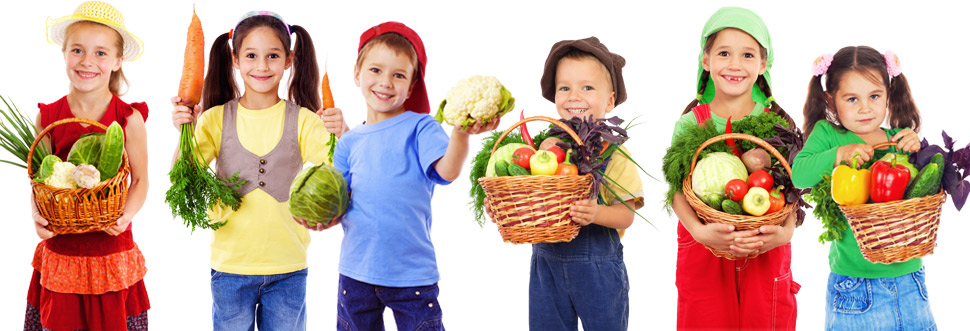 Dječji vrtić VrhovinePonedjeljakUtorakSrijedaČetvrtakPetakDoručakSendvić šunka, sir, čajKajgana, hruh, čajČokoladni namaz, kruh, mlijekoMini krenovke, kruh, kakaoGriz sa kakaomUžina ISezonsko voćeSezonsko voćeSezonsko voćeSezonsko voćeSezonsko voćeRučakLičke police sa slaninom i šunkomJuha, pečeni pileći file, rizi biziSvinjski šnicli u umaku, tjestenina, salataPohani pileći file, krumpirići, salataTjestenina sa tunom i vrhnjrm, salataUžina IIMuffiniČajni kolutići, čajVoćni jogurtVoćne napolitankeParty mix, cedevita